Data ………….pieczęć wykonawcyMODYFIKACJAFORMULARZ OFERTOWYdo przetargu na najem zbędnej do prowadzenia działalności powierzchni należących do Specjalistycznego Zespołu Opieki Zdrowotnej nad Matką i Dzieckiem przy ul. A. Wrzoska 1 w Poznaniu ( 60-663) przeznaczonej na prowadzenie działalność medycznej i przemysłowo – gospodarczej na rzecz pacjentów leczonych w ww. obiekcie.
W holu głównym nowo wybudowanego obiektu przy ul. Wrzoska 1 znajdują się 4 pomieszczenia o następującej powierzchni:pomieszczenie HG.814 – 15,29 m2,pomieszczenie HG.815 – 15,16 m2,pomieszczenie HG.816 – 14,86 m2,pomieszczenie HG.817 – 19,84 m2.WYKONAWCA:...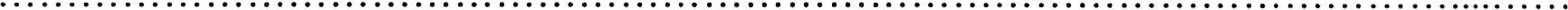 (nazwa wykonawcy/firmy składającej ofertę)ADRES:..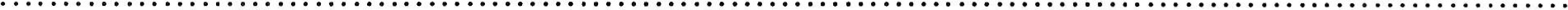 (podać dokładny adres wykonawcy/firmy)ADRES KORESPONDENCYJNY (jeżeli jest inny niż powyżej)'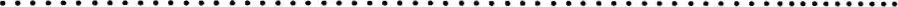 (podać dokładny adres do korespondencji jeżeli jest inny niż powyżej)TEL.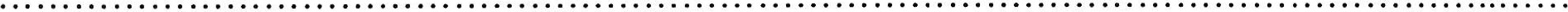 (podać dokładne numery telefonu do wykonawcy/firmy, pod które zamawiający będzie kierował korespondencję) adres e-mail wykonawcy: .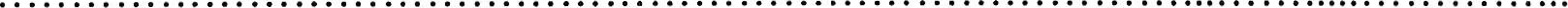 (dla korespondencji dotyczącej niniejszego postępowania)NIP: ...... ... ... ...REGON: ......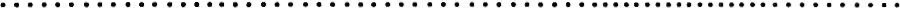 KRS: ......OFERTA CENOWAPrzystępując do konkursu ofertowego na najem pomieszczenia nr  ……..ilość ……….m2 powierzchni z przeznaczeniem na prowadzanie ……………………………………: cena netto za 1 m2 powierzchniPLN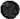 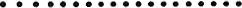 podatek VAT ( 23% )PLN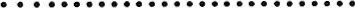 cena brutto za 1 m2	( słownie złotych:……………………………………………………..)WYMAGANE DOKUMENTYAktualny wpis do KRS lub zaświadczenie o wpisie do ewidencji działalności gospodarczej.Zaakceptowany przez Oferenta wzór umowy przedstawiony w załączniku nr 2.OŚWIADCZENIA WYKONAWCY:Oświadczamy, że zapoznaliśmy się z warunkami konkursu, które przyjmujemy bez zastrzeżeń.Oświadczamy, że akceptujemy projekt umowy zawarty w załączeniu do ogłoszenia o przetargu.2.   Oświadczamy, że w przypadku wyboru naszej oferty, podpiszemy umowę w terminie i         miejscu wskazanym przez Wynajmującego.3.   Oświadczamy, że nie mamy zaległości w ZUS lub KRUS i Urzędzie Skarbowym.Załączniki do oferty:…………………………………..…………………………………..…………………………………..…………………………………..Podpis osoby upoważnionej  	(zgodnie z aktem rejestracyjnym)